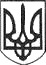 РЕШЕТИЛІВСЬКА МІСЬКА РАДАПОЛТАВСЬКОЇ ОБЛАСТІВИКОНАВЧИЙ КОМІТЕТРІШЕННЯ27 січня 2023 року									№ 16Про передачу майна відділу освітиРешетилівської міської ради 	Керуючись Законом України „Про місцеве самоврядування в Україні”, з метою ефективного використання майна комунальної власності, виконавчий комітет Решетилівської міської радиВИРІШИВ:1. Передати з 01 лютого 2023 року з балансу виконавчого комітету Решетилівської міської ради на баланс відділу освіти Решетилівської міської ради індивідуально визначене майно, згідно додатку.	2. Створити комісію з приймання — передачі майна в складі: - Сивинської Інни Василівни – першого заступника міського голови;	- Момот Світлани Григорівни — начальника відділу бухгалтерського обліку, звітності та адміністративно-господарського забезпечення виконавчого комітету Решетилівської міської ради — головного бухгалтера;	- Зигаленка Віктора Івановича — головного спеціаліста відділу з юридичних питань та управління комунальним майном виконавчого комітету Решетилівської міської ради;	- Костогриз Алли Миколаївни — начальника відділу освіти Решетилівської міської ради;	- Варшавської Лілії Анатоліївни — головний бухгалтер відділу освіти Решетилівської міської ради.	3. Контроль за виконанням рішення покласти на заступника міського голови з питань діяльності виконавчих органів ради Невмержицького Ю.М.Секретар міської ради							Т.А МалишДодаток до рішення виконавчого комітетуРешетилівської міської ради27 січня 2023 року № 16Перелік майна, що передається відділу освіти  Решетилівської міської радиНачальник відділу житлово-комунального господарства, транспорту, зв’язку та з питаньохорони праці		                                                         	С.С. Тищенко№ п\пНазваКількість, шт1Автомобіль DAEWOO NUBIRA BI 3973 CH12Автошина R14 185/6543Акумулятор 1 nci AKU 60 а/г1